MEDIA ALERT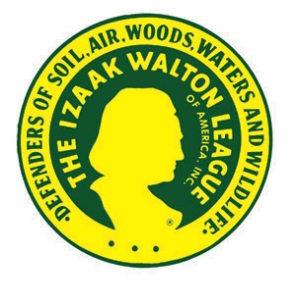 DATEIzaak Walton League XX Chapter Brings Community Together To Stop Water PollutionWHO:	XX Chapter of the Izaak Walton League of America XX Chapter of the Izaak Walton League of America WHAT:Clean-up of Stream NameClean-up of Stream NameWHEN and WHERE:DATE and TIME of eventStarting Point for event (address)General Directions to Starting Point (if necessary, such as to a specific spot in a park)MEDIAOPTIONS:The best opportunities for interviews and photo/video coverage will beTIME/LOCATION, when volunteers will be picking up trash in an easily accessible areaTIME/LOCATION, when collected trash totals will be countedThe best opportunities for interviews and photo/video coverage will beTIME/LOCATION, when volunteers will be picking up trash in an easily accessible areaTIME/LOCATION, when collected trash totals will be countedWHY: Trash in streams is more than just an eyesore – it can pollute our water supplies, damage fish and wildlife habitat, and spoil outdoor recreation. The XX Chapter of the Izaak Walton League is combatting water pollution with a clean-up of XX Stream and bringing our community together for clean water.As plastic breaks down, Bisphenol A (BPA) and other chemicals can leach into streams and rivers, which is where most Americans get their drinking water. Plastics and other litter can collect toxic chemicals and bacteria pollutants and distribute them throughout the waterway. Large trash items can cause stream erosion that further degrades water quality and can even contaminate the streambed.Trash also has physical impacts on our community. Glass and metal can cut anglers, children, and dogs playing in the stream. Trash in the water can lead to fish kills due to decreased oxygen levels. As trash begins to break up, fish and other animals can mistake it for food, causing intestinal blockages, toxicity, and eventually death. Trash in streams is more than just an eyesore – it can pollute our water supplies, damage fish and wildlife habitat, and spoil outdoor recreation. The XX Chapter of the Izaak Walton League is combatting water pollution with a clean-up of XX Stream and bringing our community together for clean water.As plastic breaks down, Bisphenol A (BPA) and other chemicals can leach into streams and rivers, which is where most Americans get their drinking water. Plastics and other litter can collect toxic chemicals and bacteria pollutants and distribute them throughout the waterway. Large trash items can cause stream erosion that further degrades water quality and can even contaminate the streambed.Trash also has physical impacts on our community. Glass and metal can cut anglers, children, and dogs playing in the stream. Trash in the water can lead to fish kills due to decreased oxygen levels. As trash begins to break up, fish and other animals can mistake it for food, causing intestinal blockages, toxicity, and eventually death. CONTACT:NameChapter Office (if applicable)Phone Number, E-mailNameChapter Office (if applicable)Phone Number, E-mail